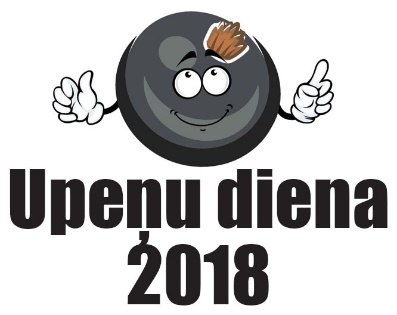 PROGRAMMA9:30-10:00 - Ierašanās viesu namā RAKARI - http://www.rakariresort.lv/en/ 10:00-10:05 – Atklāšana – A. KrogzemsPREZENTĀCIJAS10:05-10:30 - Pasaules tendences upeņu audzēšanas nozarē - ieskats par Starptautisko Upeņu audzētaju konferenci, kas notika Anžē, Francijā no 6.-8. jūnijam. – A. Krogzems10:30-11:00 – Paneļdiskusija “2018. gada raža, cenas, realizācijas kanāli, uzglabāšanas iespējas” – vada A. Krogzems, savā pieredzē dalās saimniecības, iesaistās visi interesenti.11:00-11:30 – LAAPC prezentācija par pētniecības projekta norisi lapu slimību un kaitēkļu ierobežošanai bioloģiskajos upeņu stādījumos – R. Rancāne.11:30-12:00 – Jaunākā ogulāju kopšanas un novākšanas tehnika - Polijas augļkopības tehnikas ražotājs JAGODA pārstāvis Magdalena Placek:Ogu novākšanas kombaini: pusrindas JAREK 5 un pilnas rindas OSKARApdobju ravētāji – manuālais ZOFIA un automātiskais ZANAApdobju miglotājiAugļudārzu pļaujmašīnasKrūmogulāju apgriešanas tehnikaAugļu nokratīšanas iekārtas ķiršiem, ābelēm, bumbierēm u.c.Pneimatiskie instrumenti augļkopjiem12:00-12:30 – RASKILA augšanas veicinātāja kā papildus mēslojuma lietošana bioloģiskajās saimniecībās - Deniss Davõdov, BIOORG PRO OÜ vadītājs.PUSDIENAS12:30-13:15 – kompleksais pusdienu piedāvājums restorānā RAKARI: zupa, otrais ēdiens, deserts, citronūdens, kafija. Norēķināšanās uz vietas restorānā - Cena 10 EUR. Lūdzu pieteikties, lai restorāns zina sagatavot porciju skaitu.13:15-14:00 PĀRBRAUCIENS no RAKARIEM uz saimniecību “KROGZEME” 13 km.14:00-... DEMONSTRĀCIJAS uz laukaLAAPC pētniecības projekta “kontroles” un “demo” lauku apskateOgu novākšanas kombaina JAGODA JAREK 5 ieregulēšana un lietošanas apmācībaJAGODA ZOFIA apdobju ravēšanaJAGODA FORMER krūmogulāju apgriešanaJAGODA PLUS krūmogulāju rindstarpu pļaušanaJAGODA LUCEK augļukoku starpu izpļaušanaŠķidrmēslu liešana uz krūmogulāju rindāmKūtsmēslu izkliedēšana uz apdobēmU.c. pēc pieprasījuma16:00 – uzkodas tieši uz tīrumaTīklošanās visas dienas garumā!Lūdzu pieteikt savu dalību pasākumā, sūtot e-pastu līdz 9. jūlijam un norādot:Vārds, uzvārds,uzņēmums,pusdienas jā/nē.Pasākuma kontaktpersona
Andris Krogzems, 29255443, andris@krogzeme.lv SVARĪGI!Pasākums ir bez maksas!Katram pašam ir jānorēķinās par pusdienām 10 EUR apmērā uz vietas viesu namā, ja būsiet tām pieteicies!Kompleksajās pusdienās ietilpst:Pikantā tomātu biezzupa ar maizes grauzdiņiem un čurkstošu bekonu;Ar Fetas sieru pildīts vistas veltnītis, pasniegts ar bazilika kartupeļiem;Ābolu drumstalmaizes kārtojums;Citronūdens;Kafija;